« Maman a tort », de Marc Fitoussiavant le visionnage du filmJ’OBSERVE UNE AFFICHE DE FILMObserve l’affiche et réponds aux questions.JE COMPRENDS UNE BANDE-ANNONCERegarde la bande-annonce sans le son et coche les bonnes réponses.Dans la bande-annonce, on voit (plusieurs réponses possibles) :A ton avis, qu’est-ce que va faire la fille dans le film ?Faire un stage dans une boutique de vêtements.Faire un stage dans une entreprise.Travailler dans un restaurant.Elle a l’air :D’après toi, quels seront les thèmes abordés dans le film ? (plusieurs réponses possibles) Regarde la bande annonce avec le son. Ajoute un numéro à côté des photos pour retrouver l’ordre des scènes. Après le visionnage du filmLE TRAVAIL ET MOIChoisis un des deux sujets et commente :A- Le stage en entrepriseEst-ce que tu as déjà fait un stage en entreprise ? Est-ce que tu as travaillé pendant les vacances ? Raconte ton expérience.B- Le métier de mes parentsQuel est le métier de tes parents ? Est-ce qu’il s’agit d’un métier difficile ? Es-tu déjà allé(e) voir où ils travaillent ? Raconte ton expérience.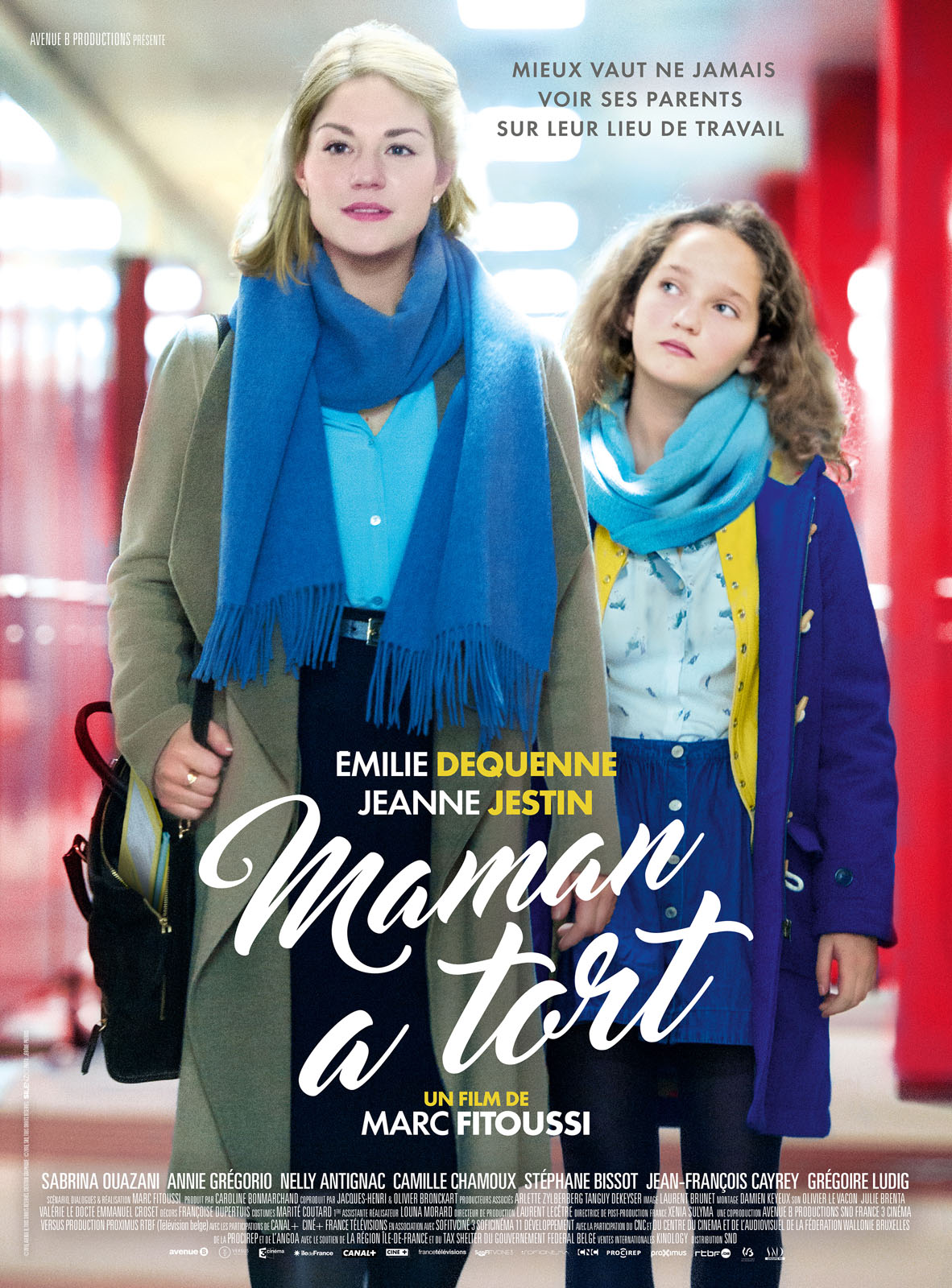 a) Qui est-ce que tu vois sur l’affiche ?…………………………….…………………………….b) Quel est le titre du film ?…………………………….c) Comment s’appelle le réalisateur ?…………………………….d) Comment s’appellent les deux actrices principales ?…………………………….…………………………….un pèreune filleun filsune mèreFatiguée Triste HeureuseSurpriseLe sportL’adolescenceL’amitiéLe travailL’amourLa natureLa familleL’école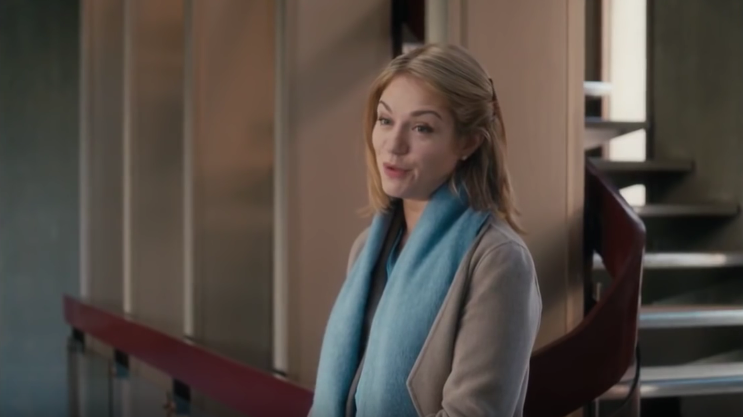 « Bienvenue dans le monde du travail ! »………..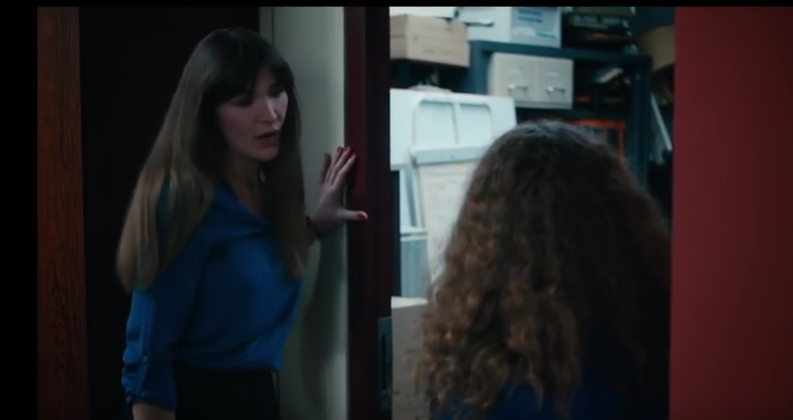 « Ici, c’est la salle de rangement. »………..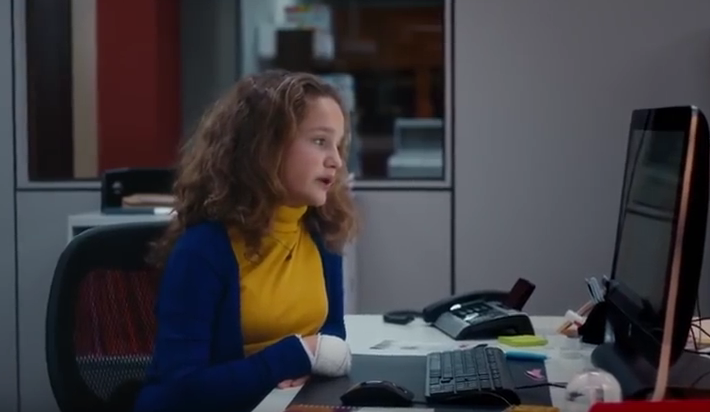 « Ce stage a été une très bonne expérience. »………..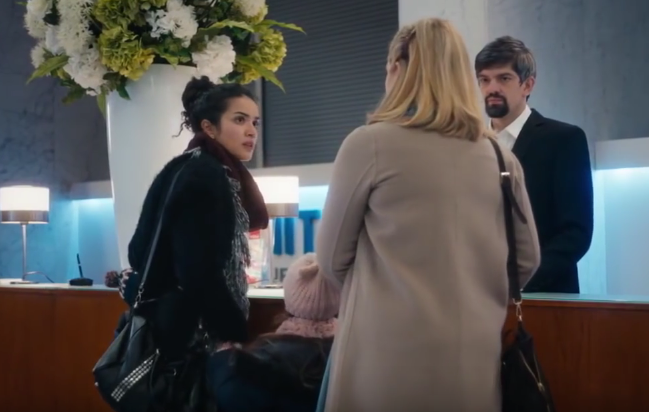 « Je peux vous aider ? »………..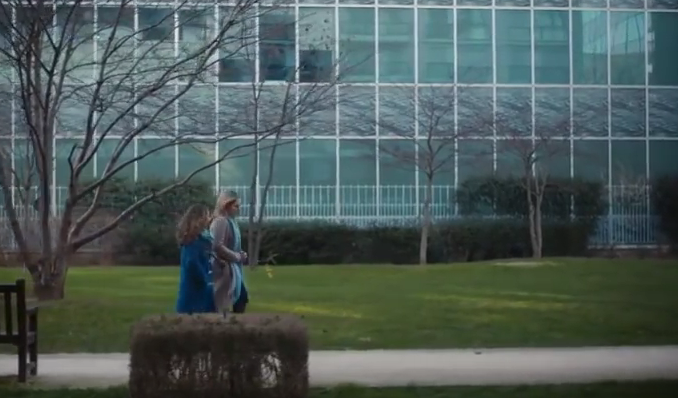 « Nos objectifs ? C’est de gagner plus d’argent. »………..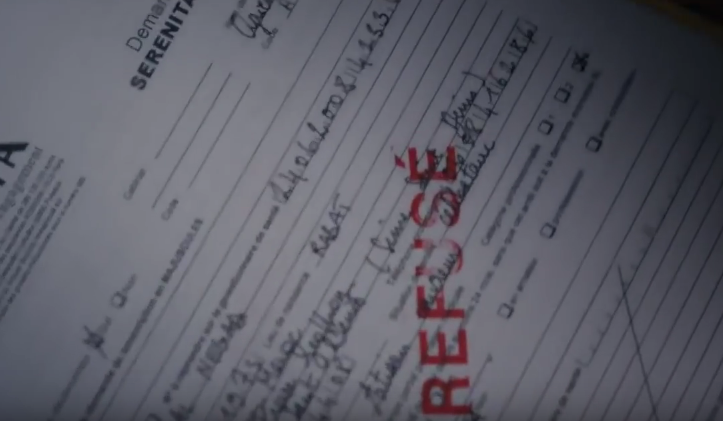 « Elle va être expulsée ? »………..